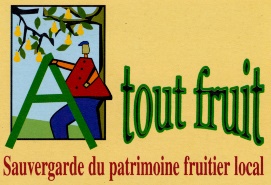 Prévention des maladies au vergercompte rendu de l’animation du 7 mai 2010
Animateur : Joël Bergeron 
Lieu : Roumengoux, AriègeLes maladies sont le point extrême où l'on a la conséquence de tout ce qu'on n'a pas fait au verger ! Haies : elles protègent du climat perturbé, surtout si elles sont de différents niveaux (arbustes, arbres...). Elles doivent être suffisamment larges. Les arbres sont à tuteurer avec une attache à placer bas sur le tronc car les arbres ont besoin de bouger au vent afin de renforcer leur système racinaire. 
Afin de procurer des conditions idéales aux arbres, il faut bien préparer le terrain avant de planter. Dans un sol plein d'eau en hiver, il aurait fallu drainer par des lignes de sous-soleuse. Attirer les oiseaux, grâce aux nichoirs et buissons, arbustes à petits fruits et en mettant des colliers "anti-chats" autour des troncs.Attirer des insectes prédateurs, comme les carabes dorés (qui mangeront les pucerons) en plantant de la menthe, des plantes médicinales, surtout des ombellifères. Créer des nids à coccinelles avec des pots de fleurs remplis de paille à suspendre aux arbres dans des endroits abrités du vent et du soleil. Par ailleurs, les mésanges sont attirées par les tournesols. Les légumineuses ou la phacélie, attirent les abeilles, il suffit d'en semer 50g / hectare. Contre les pucerons, utiliser les orties, fougères, ails en décoction. Ou alors, planter de l'ail au pied des pêchers pour prévenir la cloque. Une décoction de prêle permet aux arbres de résister mieux aux chocs de température surtout pour les feuilles venant de débourrer. Bouillir un kg de prêles hachées dans 10 l d'eau (non chlorée) entre 20 mn et 1 heure, filtrer, laisser refroidir et pulvériser une fois en avril (ou quand il y a des changements climatiques importants) puis éventuellement une 2ème fois15 jours plus tard, le matin avant les chaleurs. Si la cloque se développe, alors utiliser un traitement à la bouillie bordelaise après avoir retiré toutes les feuilles et les avoir brûlées. Préparation à base d'orties pour son action ré-équilibrante surtout pour les vergers en mauvais état : 10 kg pour 100 l, laisser fermenter, tourner la préparation de temps en temps, puis si plus de bulles, pulvériser alors sur les arbres en ayant dilué à 1 pour 5. Le produit est actif pendant 3 jours. Afin de réduire le développement de mauvaises odeurs, mettre dans la préparation une poignée de sauge. Décoloration du feuillage : deux possibilités ; attaque cryptogamique (noircissement et duvet sur le feuillage) ou carence. Appliquer une bouillie bordelaise, et une décoction de prêle et d'orties. On ne mélange pas les décoctions dans le pulvérisateur. Le dessèchement d'un abricotier est le signe du chancre bactérien, il faut couper les branches touchées et désinfecter le sécateur. La taille peut faire office de prévention car si l'air ne circule pas, la tavelure peut être favorisée. Appliquer également en ce début de printemps, dès avril, une fumure avec 5 cm d'épaisseur de compost. Bêcher autour des arbres, mettre du compost et pailler : pour l'alimentation des arbres, leur régulation thermique et le développement de la vie microbienne. Les quatre arbres à planter autour du tas de compost : noisetier, sureau, tamaris et bouleau. En hiver, badigeonner le tronc et les charpentières avec un pralin d'argile. Pour terminer, finalement, la première règle est de visiter son verger au moins une ou deux fois par semaine ! 

Rédaction : Vincent DUMEUNIER